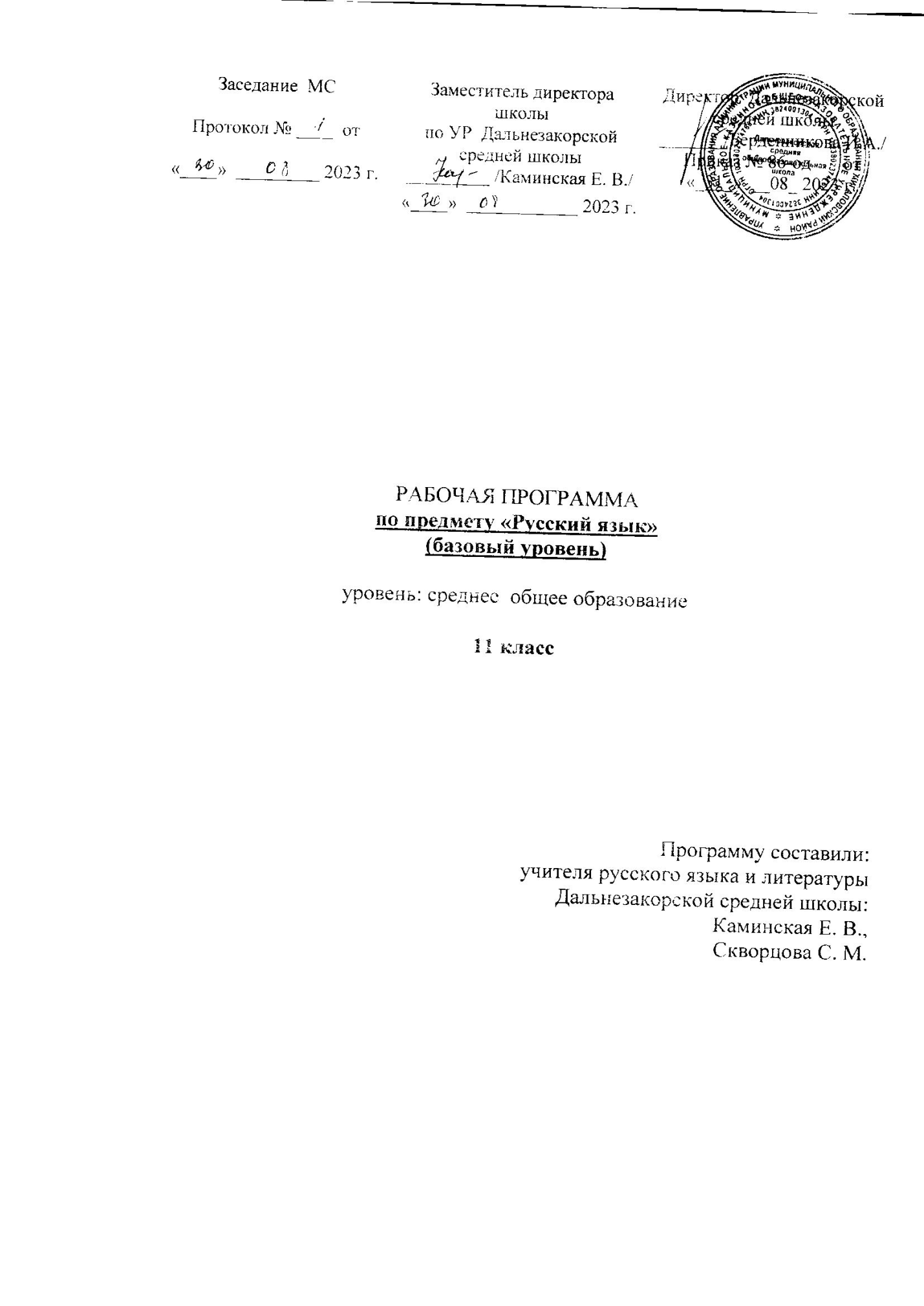 Рабочая программа по предмету «Русский язык» в 11 классе составлена на основе требований к  результатам освоения основной образовательной программы среднего общего образования Дальнезакорской средней школы.  ПЛАНИРУЕМЫЕ РЕЗУЛЬТАТЫЦелью данной программы является направленность на достижение образовательных результатов в соответствии с ФГОС, в частности:ЛИЧНОСТНЫЕВ сфере отношений обучающихся к себе, к своему здоровью, к познанию себя:ориентация обучающихся на достижение личного счастья, реализацию позитивных жизненных перспектив, инициативность, креативность, готовность и способность к личностному самоопределению, способность ставить цели и строить жизненные планы;готовность и способность обеспечить себе и своим близким достойную жизнь в процессе самостоятельной, творческой и ответственной деятельности;готовность и способность обучающихся к отстаиванию личного достоинства, собственного мнения, готовность и способность вырабатывать собственную позицию по отношению к общественно-политическим событиям прошлого и настоящего на основе осознания и осмысления истории, духовных ценностей и достижений нашей страны;готовность и способность обучающихся к саморазвитию и самовоспитанию в соответствии с общечеловеческими ценностями и идеалами гражданского общества, потребность в физическом самосовершенствовании, занятиях спортивно-оздоровительной деятельностью;принятие и реализация ценностей здорового и безопасного образа жизни, бережное, ответственное и компетентное отношение к собственному физическому и психологическому здоровью; неприятие вредных привычек: курения, употребления алкоголя, наркотиков.В сфере отношений обучающихся к России как к Родине (Отечеству):российская идентичность, способность к осознанию российской идентичности в поликультурном социуме, чувство причастности к историко-культурной общности российского народа и судьбе России, патриотизм, готовность к служению Отечеств, его защите;уважение к своему народу, чувство ответственности перед Родиной, гордости за свой край, свою Родину, прошлое и настоящее многонационального народа России, уважение к государственным символам (герб, флаг, гимн);формирование уважения к русскому языку как государственному языку РФ, являющемуся основой российской идентичности и главным фактором национального самоопределения;воспитание уважения к культуре, языкам, традициям и обычаям народов, проживающих в РФ. 	В сфере отношений обучающихся к закону, государству и гражданскому обществу: гражданственность, гражданская позиция активного и ответственного члена российского общества, осознающего свои конституционные права и обязанности, уважающего закон и правопорядок, осознанно принимающего традиционные  национальные и общечеловеческие гуманистические и демократические ценности, готового к участию в общественной жизни; признание неотчуждаемости основных прав и свобод человека, которые принадлежат каждому от рождения, готовность к осуществлению собственных прав и свобод без нарушения прав и свобод других лиц, готовность отстаивать собственные права и свободы человека и гражданина согласно общепризнанным принципам и нормам международного права и в соответствии с Конституцией РФ, правовая и политическая грамотность; мировоззрение, соответствующее современному уровню развития науки и общественной практики, основанное на диалоге культур, а также различных форм общественного сознания, осознание своего места в поликультурном мире; интериоризация ценностей демократии и социальной солидарности, готовность к договорному регулированию отношений в группе или социальной организации; готовность обучающихся к конструктивному участию в принятии решений, затрагивающих их права и интересы, в том числе в различных формах общественной самоорганизации, самоуправления, общественно значимой деятельности; приверженность идеям интернационализма, дружбы, равенства, взаимопомощи народов; воспитание уважительного отношения к национальному достоинству людей, их чувствам, религиозным убеждениям; готовность обучающихся противостоять идеологии экстремизма, национализма, ксенофобии; коррупции; дискриминации по социальным, религиозным, расовым, национальным признакам и другим негативным социальным явлениям.В сфере отношений обучающихся с окружающими людьми:нравственное сознание и поведение на основе усвоения общечеловеческих ценностей, толерантного сознания и поведения в поликультурном мире, готовности и способности вести диалог с другими людьми, достигать в нем взаимопонимания, находить общие цели и сотрудничать для их достижения;принятие гуманистических ценностей, осознанное, уважительное и доброжелательное отношение к другому человеку, его мнению, мировоззрению;способность к сопереживанию и формирование позитивного отношения к людям, в том числе к лицам с ОВЗ и инвалидам; бережное, ответственное и компетентное отношение к физическому и психологическому здоровью других людей, умение оказывать первую помощь;формирование выраженной в поведении нравственной позиции, в том числе способности к сознательному выбору добра, нравственного сознания и поведения на основе усвоения общечеловеческих ценностей и нравственных чувств (чести, долга, справедливости, милосердия и дружелюбия);развитие компетенций сотрудничества со сверстниками, детьми младшего возраста, взрослыми в образовательной, общественно полезной, учебно-исследовательской, проектной и других видах деятельности.В сфере отношений обучающихся к окружающему миру, живой природе, художественной культуре:мировоззрение, соответствующее современному уровню развития науки, значимости науки, готовность к научно-техническому творчеству, владение достоверной информацией о передовых достижениях и открытиях мировой и отечественной науки, заинтересованность в научных знаниях об устройстве мира и общества;готовность и способность к образованию, в том числе самообразованию, на протяжении всей жизни; сознательное отношение к непрерывному образованию как условию успешной профессиональной и общественной деятельности;экологическая культура, бережное отношение к родной земле, природным богатствам России и мира; понимание влияния социально-экономических процессов на состояние природной и социальной среды, ответственность за состояние природных ресурсов; умения и навыки разумного природопользования, нетерпимое отношение к действиям, приносящим вред экологии; приобретение опыта эколого-направленной деятельности;эстетическое отношение к миру, готовность к эстетическому обустройству собственного быта.В сфере отношений обучающихся к семье и родителям, в том числе подготовка к семейной жизни:ответственное отношение к созданию семь на основе осознанного принятия ценностей семейной жизни;положительный образ семьи, родительства (отцовства и материнства), интериоризация традиционных семейных ценностей.В сфере отношений обучающихся к труду, в сфере социально-экономических отношений:уважение ко всем формам собственности, готовность к защите своей собственности;осознанный выбор будущей профессии как путь и способ реализации собственных жизненных планов;готовность обучающихся к трудовой профессиональной деятельности как к возможности участия в решении личных, общественных, государственных, общенациональных проблем;потребность трудиться, уважение к труду и людям труда, трудовым достижениям, добросовестное, ответственное и творческое отношение к разным видам трудовой деятельности;готовность к самообслуживанию, включая обучение и выполнение домашних обязанностей.В сфере физического, психологического, социального и академического благополучия обучающихся:физическое, эмоционально-психологическое, социальное благополучие обучающихся в жизни ОО, ощущение детьми безопасности и психологического комфорта, информационной безопасности.МЕТАПРЕДМЕТНЫЕРегулятивные УУД: выпускник научится самостоятельно определять цели, задавать параметры и критерии, по которым можно определить, что цель достигнута; оценивать возможные последствия достижения поставленной цели в деятельности, собственной жизни и жизни окружающих людей, основываясь на соображениях этики и морали; ставить и формулировать собственные задачи в образовательной деятельности и жизненных ситуациях; оценивать ресурсы, в том числе время и другие нематериальные ресурсы, необходимые для достижения поставленной цели; выбирать путь достижения цели, планировать решение поставленных задач, оптимизируя материальные и нематериальные затраты; организовывать эффективный поиск ресурсов, необходимых для достижения поставленной цели; сопоставлять полученный результат деятельности с поставленной заранее целью.Познавательные УУД: выпускник научится искать и находить обобщённые способы решения задач, в том числе осуществлять развёрнутый  информационный поиск и ставить на его основе новые (учебные и познавательные) задачи; критически оценивать и интерпретировать информацию с разных позиций, распознавать и фиксировать противоречия в информационных источниках; использовать различные модельно-схематические средства для представления существенных связей и отношений, а также противоречий, выявленных в информационных источниках; находить и приводить критические аргументы в отношении действий и суждений другого; спокойно и разумно относиться  к критическим замечаниям в отношении собственного суждения, рассматривать их как ресурс собственного развития; выходить за рамки учебного предмета и осуществлять целенаправленный поиск возможностей для широкого переноса средств и способов действия; выстраивать индивидуальную образовательную траекторию, учитывая ограничения со стороны других участников и ресурсные ограничения; менять и удерживать разные позиции в познавательной деятельности.Коммуникативные УУД:  выпускник научится осуществлять деловую коммуникацию как со сверстниками, так и со взрослыми (как внутри ОО, так и за её пределами), подбирать партнёров для деловой коммуникации исходя из соображений результативности взаимодействия, а не личных симпатий; при осуществлении групповой работы быть как руководителем, так и членом команды в разных ролях (генератор идей, критик, исполнитель, выступающий, эксперт и т.д.); координировать и выполнять работу в условиях реального, виртуального и комбинированного взаимодействия; развёрнуто, логично и точно излагать свою точку зрения с использованием адекватных (устных и письменных) языковых средств; распознавать конфликтогенные ситуации и предотвращать конфликты до их активной фазы, выстраивать деловую и образовательную коммуникацию, избегая личностных оценочных суждений.ПРЕДМЕТНЫЕ В результате изучения учебного предмета «Русский язык» на уровне среднего общего образования выпускник научится:использовать языковые средства адекватно цели общения и речевой ситуации;использовать знания о формах русского языка (литературный язык, просторечие, народные говоры, профессиональные разновидности, жаргон, арго) при создании тестов;создавать устные и письменные высказывания, монологические и диалогические тексты определенной функционально-смысловой принадлежности (описание, повествование, рассуждение) и определенных жанров (тезисы, конспекты, выступления, лекции, отчеты, сообщения, аннотации, рефераты, доклады, сочинения);выстраивать композицию текста, используя знания о его структурных элементах;подбирать и использовать языковые средства в зависимости от типа текста и выбранного профиля обучения;правильно использовать лексические и грамматические средства связи предложений при построении текста;создавать устные и письменные тексты разных жанров в соответствии с функционально-стилевой принадлежностью текста;сознательно использовать изобразительно-выразительные средства языка при создании текста в соответствии с выбранным профилем обучения;использовать при работе с текстом разные виды чтения (поисковое, просмотровое, ознакомительное, изучающее, реферативное) и аудирования (с полным пониманием текста, с пониманием основного содержания, с выборочным извлечением информации);анализировать текст с точки зрения наличия в нём явной и скрытой, основной и второстепенной информации, определять его тему, проблему и основную мысль;извлекать необходимую информацию из различных источников и переводить её в текстовый формат;преобразовывать текст в другие виды передачи информации;выбирать тему, определять цель и подбирать материал для публичного выступления;соблюдать культуру публичной речи;соблюдать в речевой практике основные орфоэпические, лексические, грамматические, стилистические, орфографические и пунктуационные нормы русского литературного языка;оценивать собственную и чужую речь с позиции соответствия языковым нормам;использовать основные нормативные словари и справочники для оценки устных и письменных высказываний с точки зрения соответствия языковым нормам.Выпускник получит возможность научиться:распознавать уровни и единицы языка в предъявленном тексте и видеть взаимосвязь между ними;анализировать при оценке собственной и чужой речи языковые средства, использованные в тексте, с точки зрения правильности, точности и уместности их употребления;комментировать авторские высказывания на различные темы (в том числе о богатстве и выразительности русского языка);отличать язык художественной литературы от других разновидностей современного русского языка;использовать синонимические ресурсы русского языка для более точного выражения мысли и усиления выразительности речи;иметь представление об историческом развитии русского языка и истории русского языкознания;выражать согласие или несогласие с мнением собеседника в соответствии с правилами ведения диалогической речи;дифференцировать главную и второстепенную информацию, известную и неизвестную информацию в прослушанном тексте;проводить самостоятельный поиск текстовой и нетекстовой информации, отбирать и анализировать полученную информацию;сохранять стилевое единство при создании текста заданного функционального стиля;владеть умениями информационно перерабатывать прочитанные и прослушанные тексты и представлять их в виде тезисов, конспектов, аннотаций, рефератов;создавать отзывы и рецензии на предложенный текст;соблюдать культуру чтения, говорения, аудирования и письма;соблюдать культуру научного и делового общения в устной и письменной форме, в том числе при обсуждении дискуссионных проблем;соблюдать нормы речевого поведения в разговорной речи, а также в учебно-научной и официально-деловой сферах общения;осуществлять речевой самоконтроль;совершенствовать орфографические и пунктуационные умения и навыки на основе знаний о нормах русского литературного языка;использовать основные нормативные словари и справочники для расширения словарного запаса и спектра используемых языковых средств;оценивать эстетическую сторону речевого высказывания пи анализе текстов (в том числе художественной литературы).  МЕСТО УЧЕБНОГО ПРЕДМЕТАОбщее число учебных часов на базовом уровне  обучения в 11 классе составляет 34 часа (1ч в неделю). СОДЕРЖАНИЕ ПРОГРАММЫ11 классВведение. Синтаксис и пунктуация. 1 ч.Основные понятия синтаксиса и пунктуации. Основные синтаксические единицы. Основные принципы русской пунктуации. Пунктуационный анализ.Словосочетание 2 ч. (1К/Р)Классификация словосочетаний. Виды синтаксической связи. Синтаксический разбор словосочетанийПредложение 2Простое осложненное предложение 16(1К/Р)Понятие о предложении. Классификация предложений. Предложения простые и сложные. Виды предложений по цели высказывания. Виды предложений по эмоциональной окраске. Предложения утвердительные и отрицательные. Виды предложений по структуре. Двусоставные и односоставные предложения. Главные члены предложения. Тире между подлежащим и сказуемым. Распространённые и нераспространённые предложения. Второстепенные члены предложения. Полные и неполные предложения. Тире в неполном предложении. Соединительное тире. Интонационное тире. Порядок слов простом предложении. Инверсия. Синонимия разных типов простого предложенияПростое осложнённое предложение. Однородные члены предложения. Знаки препинания в предложениях с однородными членами. Знаки препинания при однородных и неоднородных определениях. Знаки препинания при однородных и неоднородных приложениях. Знаки препинания при однородных членах, соединённых неповторяющимися союзами. . Знаки препинания при однородных членах, соединённых повторяющимися и парными союзамиОбобщающие слова при однородных членах предложения. Знаки препинания при обобщающих словах.Обособленные члены предложения. Знаки препинания при обособленных членах предложения. Обособленные и необособленные определения. Обособленные приложения, дополнения. Обособленные обстоятельства. Уточняющие, пояснительные и присоединительные члены предложения.Параллельные синтаксические конструкции. Знаки препинания при сравнительном обороте.Знаки препинания при словах и конструкциях, грамматически не связанных с предложением. Знаки препинания при обращениях. Знаки препинания при вводных словах, словосочетаниях. Знаки препинания при вставных конструкциях. Знаки препинания при междометиях. Утвердительные, отрицательные, вопросительно-восклицательные слова.Сложное предложение 8 ч. (3р.р.)Понятие о сложном предложении. Сложносочинённое предложение. Знаки препинания в сложносочинённом предложении. Синтаксический разбор сложносочинённого предложения.Сложноподчинённое предложение. Главное и придаточное предложения. Типы придаточных предложений. Знаки препинания в сложноподчинённом предложении с одним или несколькими придаточными. Синтаксический разбор сложноподчинённого предложения с несколькими придаточными.Бессоюзное сложное предложение. Знаки препинания в бессоюзном предложении. Точка с запятой в бессоюзном сложном предложении. Двоеточие в бессоюзном сложном предложении. Тире в бессоюзном сложном предложении. Синтаксический разбор бессоюзного сложного предложенияПериод. Знаки препинания в периоде. Синонимия предложения с разных типов сложного предложения.Предложения с чужой речью. 2 ч.Способы передачи чужой речи. Знаки препинания при прямой речи. Знаки препинания при диалоге. Цитаты. Знаки препинания при цитатахКультура речи. Стилистика. 3(1К/Р)Язык и речь. Культура речи как раздел науки о языке, изучающий правильность и чистоту речи. Правильность речи. Норма литературного языка. Нормы литературного языка: орфоэпические, акцентологические, словообразовательные, лексические, морфологические, синтаксические, стилистические. Орфографичесие и пунктуационные нормы. Речевая ошибка. Качества хорошей речи: чистота, выразительность, уместность, точность, богатство. Виды и роды ораторского красноречия. Ораторская речь и такт.Стилистика как раздел науки о языке, изучающий стили языка и стили речи, а также изобразительно-выразительные средства. Стиль. Классификация функциональных стилей. Научный стиль. Официально-деловой стиль. Публицистический стиль. Разговорный стиль. Художественный стиль. Текст. Основные признаки текста. Функционально-смысловые типы речи: повествование, описание, рассуждение. Анализ текстов разных стилей и жанров.ТЕМАТИЧЕСКОЕ ПЛАНИРОВАНИЕСодержаниеКол-во часовУроки контроляРазвитие речиПовторение и обобщение изученного материала 10 класса  21СИНТАКСИС И ПУНКТУАЦИЯ 24Основные понятия синтаксиса и пунктуации1Словосочетание1Предложение 4Однородные члены предложения31Обособленные члены предложения31Знаки препинания при словах и конструкциях, грамматически не связанных с предложением21Сложное предложение71Предложения с чужой речью2Употребление знаков препинания1КУЛЬТУРА РЕЧИ21СТИЛИСТИКА21       2ПОВТОРЕНИЕ И СИСТЕМАТИЗАЦИЯ ИЗУЧЕННОГО21ИТОГО3282